Publicado en Madrid el 24/03/2020 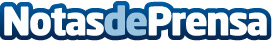 Tras el cierre de los colegios, la actividad online de los menores españoles creció un 180% según QustodioUn análisis realizado por Qustodio muestra que los países que han decretado el cierre de los centros escolares han experimentado un incremento del tiempo frente a las pantallas de más del 100% y las previsiones apuntan que éste no hará más que crecer conforme se alargue la cuarentenaDatos de contacto:Redacción91 411 58 68Nota de prensa publicada en: https://www.notasdeprensa.es/tras-el-cierre-de-los-colegios-la-actividad Categorias: Telecomunicaciones Infantil Ocio para niños Innovación Tecnológica http://www.notasdeprensa.es